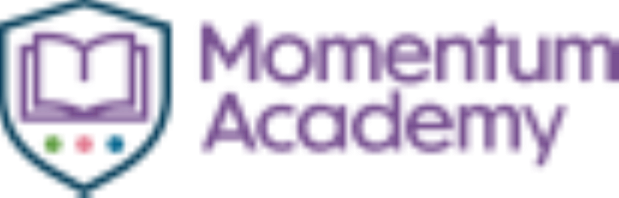 Momentum Academy Board of DirectorsMay 22, 20237:00 p.m.Location:  2000 S. 8th Street St. Louis, MO 63104 or by Zoom (see below for link)Regular Session Roll CallCommunity Comments (10 minutes)Consent Agenda:School Performance Committee Reports – April and MayMinutes of March 2, 2023 Board MeetingMinutes of March 27, 2023 Board MeetingMinutes of March 27, 2023 Closed SessionFinance Committee Reports – April and MayCheck Registers – April and MayApproving Final Budget for 23-24 School Year and Financial UpdateApproval of Family HandbookApproval of Team Member HandbookApprove Leadership Model and revised Organizational ChartElection of Officers – Treasurer and SecretaryExecutive Director Reports (April and May) (May has updates on Strategic 	Plan Metrics)Board Discussion – Succession PlanningBoard Policy Discussion – Board Appeal ProcessNext Meetings:Board Meeting: June 26, 2023 (if necessary) and July 24, 2023 – 7:00 p.m. – Momentum Academy Offices located at 2000 S. 8th Street St. Louis, MO 63104 or by Zoom (link below)School Performance Committee:  June 12, 2023 (if necessary) and July 10, 2023 – 7 p.m. – by Zoom (link below)Finance Committee:  June 19, 2023 (if necessary) and July 17, 2023 – 8 p.m. – by Zoom (link below)Closed SessionClosed Session pursuant to Mo. Rev. Stat. §610.021(3) and (13)Regular SessionAnnounce Decision of Closed SessionAdjournmentJoin Zoom Meeting: https://us06web.zoom.us/j/89384351549?pwd=NFpGdVg0aTQ1UWdvNzVzaG1xUmxYUT09

Meeting ID: 893 8435 1549
Passcode: 352205